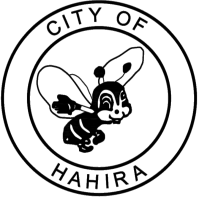 Main Street Board Meeting – October 11, 2021	M I N U T E SCall to Order: The regular meeting was called to order by Jennifer Price at 9:31 AM.Attendance Report: Board members present were Jennifer Pevey, Drew Duren, Vann Pitts, Kelly Barr, Taylor Couey. City representatives included Main Street Director, Jennifer Price and Main Street Assistant Jamie Parr.Not present:  Josh Owen and Morgan DavisReview/Correction of Minutes - Minutes were approved - Motion made by Kelly Barr and a second by Leanne GriffinOld Business:Adopt A Bench Program - All benches have been adopted and approved by Council.  Benches should start going in through the square in the next two weeks.National Register - Edits have been submitted and we will wait to hear from DCA.T-Mobile Hometown Grants - Still awaiting a response regarding the proposed grant.Main Street 101 Certification: Reminder to new board members to complete Main Street 101 Training. New Business:Honeybee Review with businesses - Overall the festival was well received by the businesses and the shops and restaurants were busy.  There were a few concerns that were expressed regarding blocked store entrances.Fall Banners - Fall Banners were approved by Council and will be installed on Main Street within the next few weeks.Billboard I75 - The billboard promotion located on I75 Northbound was approved by Council.  Jennifer will work with the Tourism Authority on a new design.Main Street Update:Updates of Events-Fall Farmers Market 9/11-11/27Kids Halloween Paint Party - This is scheduled for this Saturday 10/16 and there will be two afternoon sessions.  This event is free to the community and sponsored by Riverside Creates and The Slice Pizzeria.  Both sessions are currently full.Yoga on the Lawn - This event is scheduled for 10/23 and will be provided by SJ &T Yoga.  This event is free to the community and registration is not required.Paint A Pumpkin With A Police Officer -  This is a free community event sponsored by Kidz Quest.  This event will be held on 10/30 with the Hahira PD attending.Trunk or Treat - J3 Just Jeeps Jeepin will be attending the Farmers Market on 10/30.  They will be providing a Trunk or Treat activity free to the community.Holiday Open House - The annual Holiday Open House is scheduled for November 7th.  If shops would like to be promoted on Hahira Happenings they will need to provide that information to Jennifer.Holland Holloway Fundraiser - This is the second year this event will be held in Hahira by Lost Creek Construction.  There will be a Boston Butt sale, live music, bounce houses, and lunch available.  All proceeds go back into the local community to help families with children born with Congenital Heart Disease.Couples Yard Art- This has now been changed to a Christmas Paint Party event.  Riverside Creates will be hosting and registration is required.Small Business Saturday - This is a nationwide event.  This year, Hahira will be linking with Valdosta, Tifton, and Adel for a Route 41 Small Business Saturday.  Each community is working on promotion for local shopping during the holidays.Christmas Tree Lighting - This event is scheduled for 12/9.  HMS will be performing from 5:30-6:30 and the tree will light at 7 PM.Christmas Market & Parade -  These events are scheduled for 12/11.  The hours of the market will be extended this year.  The parade will begin at 5 PMCrafts With Santa - This event is sponsored by Kelly Barr State Farm and will be hosted on 12/11.   The craft is free to the community and registration is not required.Movie on the Square - This will be the evening of December 11th.  United Way of Valdosta will be sponsoring the event.Parade of Trees - Christmas Trees are up for adoption and we invite the community as well as our local businesses to sponsor a tree.  The tree will be lit on December 9th and will light every evening thru December 31st.  The trees will be placed throughout the Hahira Square.  Merchant Meetings on Tuesday following MSB meeting: This meeting will be held at Daylight Donuts tomorrow morning at 9:30am. Next Meeting: November 8th at 9:30 am at the DepotPrepared By:  Taylor Couey, Secretary